Bosquejo del estudio de Teología Sistemática - Parte 1Semana 1 – Introducción y doctrina de la PalabraSemana 2 – Doctrina de la Palabra - Parte 2Semana 3 – La existencia y los atributos de Dios - Parte 1Semana 4 – La existencia y los atributos de Dios - Parte 2Semana 5 – Doctrina de la creación - Parte 1Semana 6 – Doctrina de la creación - Parte 2Semana 7 – Doctrina de la providencia - Parte 1Semana 8 – Doctrina de la providencia - Parte 2Semana 9 – Antropología bíblica: El problema del pecadoSemana 10 – Cristología bíblica - Parte 1Semana 11 – Cristología bíblica - Parte 2Semana 12 – La obra de Cristo - Parte 1Semana 13 – La obra de Cristo - Parte 2¿Preguntas o comentarios?  E-mail del profesor: ______________________________________Primera edición en español: 2019Copyright © 2019 por 9Marks para esta versión españolaSeminario Básico—Teología Sistemática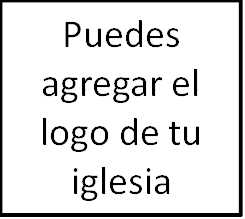 Clase 12: La obra de Cristo – Parte 1La obra de Cristo – Parte 1«Cristo Jesús vino al mundo para salvar a los pecadores» - 1 Timoteo 1:151. Introducción y repaso2. Panorama de la obra de CristoLos tres oficios de CristoProfeta (Hebreos 1:1-2)Sacerdote (Hebreos 7:26-27)Rey (Apocalipsis 19:11, 16)Los estados de humillación y exaltación (Filipenses 2:6-11): 3. El estado de humillación (Filipenses 2:6-8)A. La encarnación de Cristo: «…hecho semejante a los hombres…». Hebreos 2:14-17B. La vida sin pecado / La obediencia activa de Cristo «…se humilló a sí mismo haciéndose obediente…».Mateo 5:17, 3:15ff; Hebreos 4:15-16C. La muerte de Cristo «…hasta la muerte, y muerte de cruz…» (1) Cristo es nuestro sacrificio expiatorio sustitutivo penalLa necesidad de la expiación (Juan 3:36, Efesios 2:3, Hebreos 9:22, Romanos 6:23)La naturaleza de la expiaciónPenal (Isaías 53:5, 1 Pedro 2:24)Jesucristo pagó el castigo de nuestros pecados…Substitutiva (Juan 1:29, Isaías 53:12, 2 Co. 5:21)…al morir en nuestro lugar en la cruz…Los resultados de la expiaciónPropiciación (Gá. 3:13, Ro. 3:23-25, 1 Juan 4:10)…absorbiendo completamente la santa ira de Dios…Expiación (Juan 1:29, Col. 2:14)… cubriendo completamente la culpa de nuestro pecado…Purificación / Santificación posicional (1 Corintios 6:11, 1 Juan 1:7, Hebreos 9:14)… y limpiándonos completamente del pecado que nos separaba de Dios.(2) Cristo es nuestro sustituto legal (Justificación)(Isaías 53:11; Romanos 3:24–26)(3) Cristo es nuestro redentor(Marcos 10:45; 1 Pedro 1:18-19; 1 Corintios 6:20, Col 1:13-14)(4) Cristo es nuestro reconciliador(Lucas 15, Romanos 5:1, 10; Gálatas 4:4-6, Efesios 2:14)(5) Cristo es nuestro vencedor(Juan 12:31, Colosenses 2:15, 1 Corintios 15:56-57)